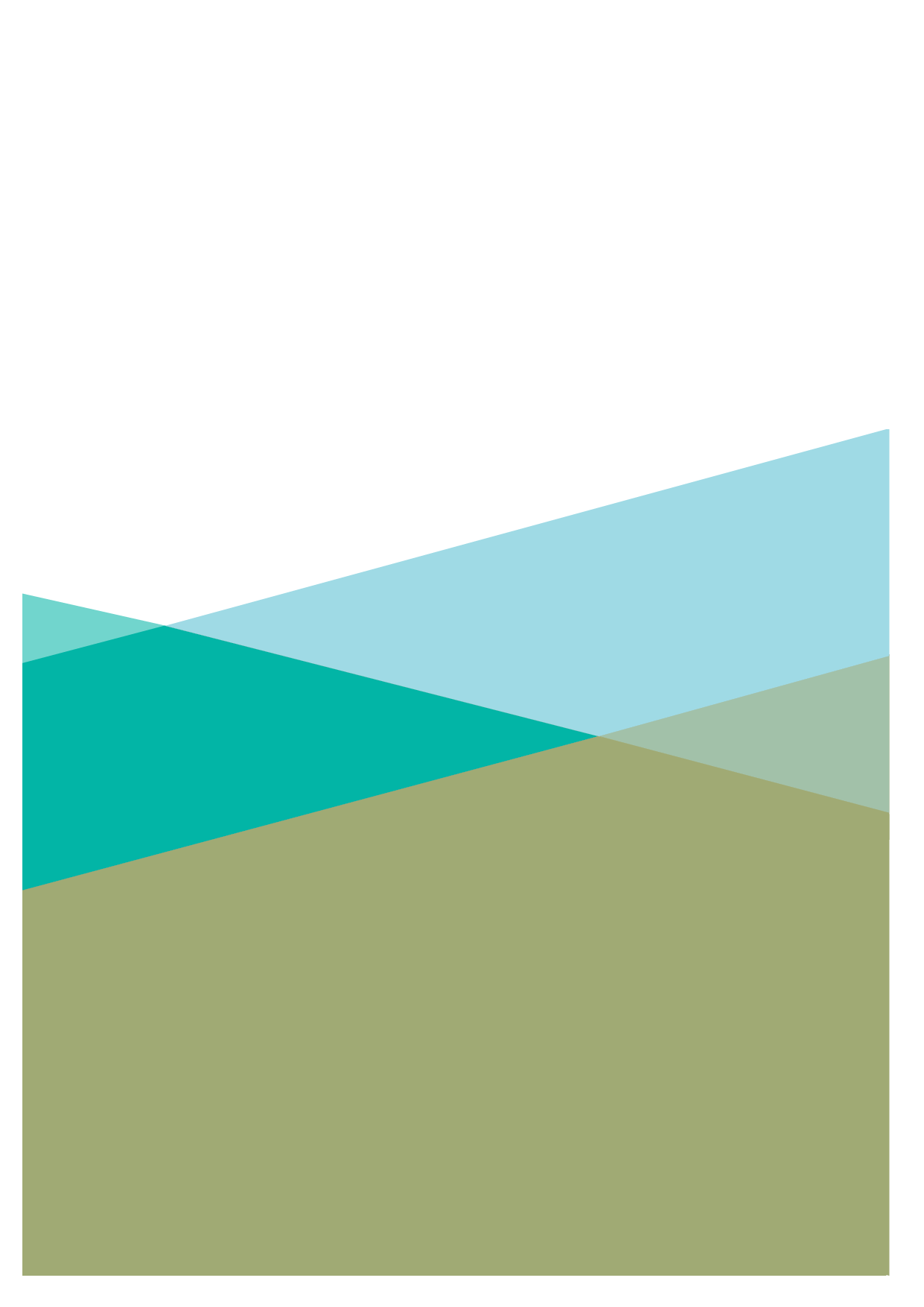 Peatlands Community Engagement Scheme 2023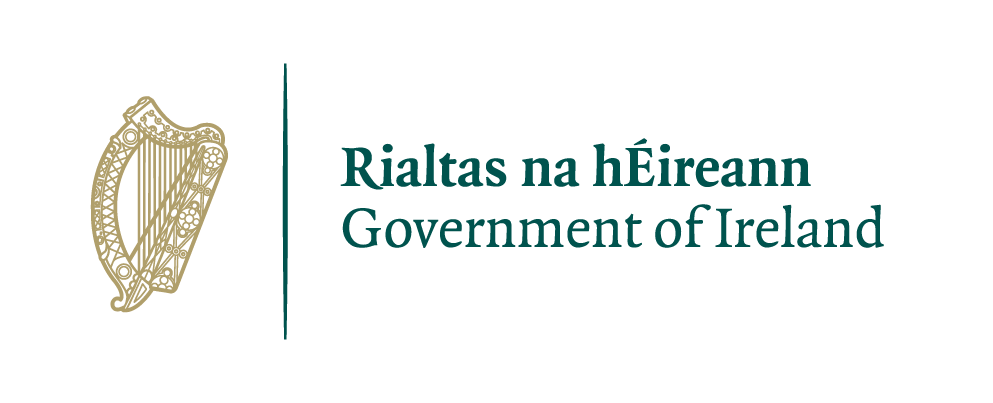 Please Note The Following Before Completing This FormPlease familiarise yourself with the scheme terms and conditions of the scheme (T&C’s) prior to completing this application form.Application must be fully completed – incomplete applications will not be accepted.Please type in the relevant information, if possible. If handwritten, please use BLOCK CAPITALS.A Method Statement must be submitted with the Project Proposal where physical works are proposed to be undertakenIf a project is taking place in or adjacent to an SAC (Special Area of Conservation), SPA (Special Protection Area) or NHA (Natural Heritage Area), Ministerial consent for the works may be required. Each group/organisation must familiarise themselves with the procedures for assessing and applying for Ministerial Consent. Details can be found at https://www.npws.ie/farmers-and-landowners/activities-requiring-consent. Certain works may require planning permission or licensing from the relevant regulatory body, further information on this can also be found on the NPWS website at: https://www.npws.ie/development-consultationsPlease contact the local NPWS conservation ranger prior to submitting an application for an SAC/SPA or NHA. Further information can be requested from pceengagementscheme@npws.gov.ie The applicant must indicate the matching amount total and the source of matching funds, see T&Cs for more detail in relation to matching funding.Applicants must submit, 1 copy of the completed and signed application form along, with any other supplementary materials, where relevant, by email to pcengagementscheme@npws.gov.ie  or by post to the address above. PRIVACY STATEMENTThe Department is committed to protecting and respecting your privacy and employs appropriate technical and organisational measures to protect your information from unauthorised access. The Department will not process your personal data for any purpose other than that for which they were collected. Personal data may be exchanged with other Government Departments, local authorities, agencies under the aegis of the Department, or other public bodies, in certain circumstances where this is provided for by law. The Department will only retain your personal data for as long as it is necessary for the purposes for which they were collected and subsequently processed. When the business need to retain this information has expired, it will be examined with a view to destroying the personal data as soon as possible, and in line with Department policy. Further information on Data Protection can be found on our website at: https://www.housing.gov.ie/sites/default/files/publications/files/data_protection_policy.pdf 
Please return to: pcengagementscheme@npws.gov.ie Any Queries contact: pcengagementscheme@npws.gov.ie Closing Date for Applications: 5th May 2023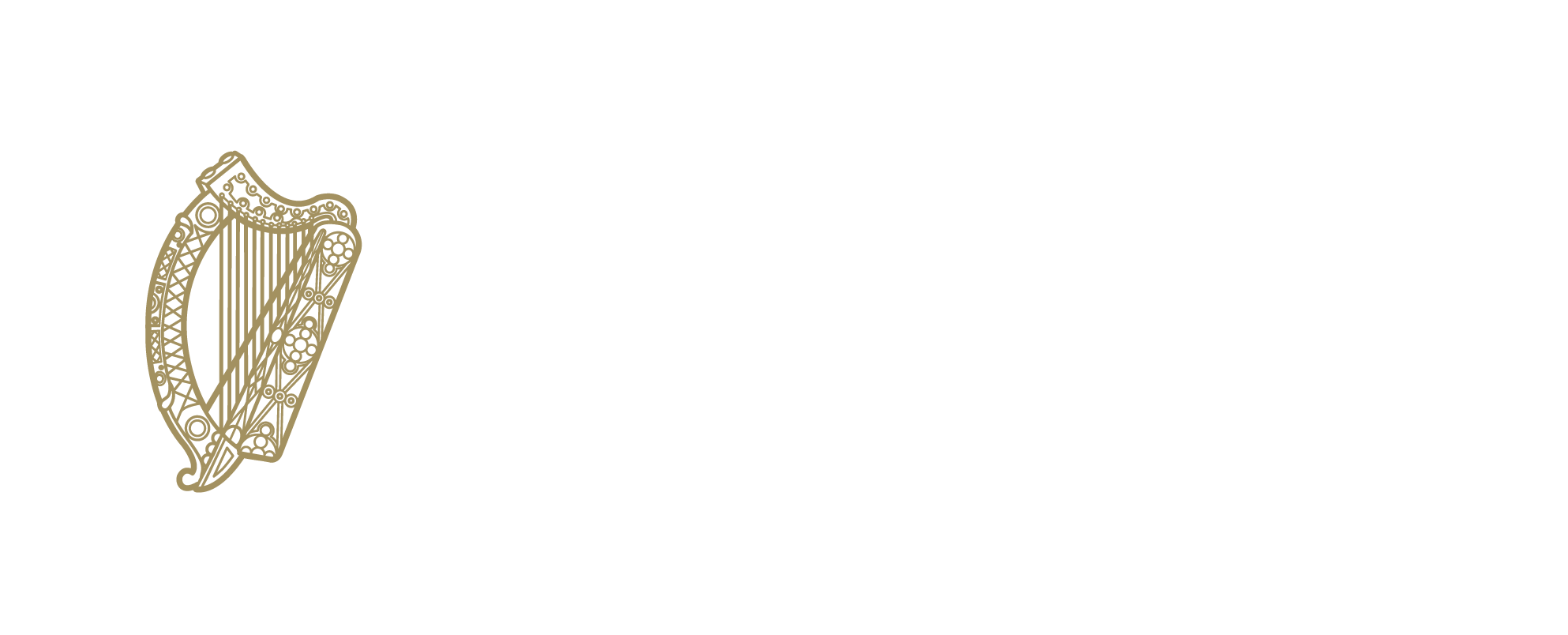 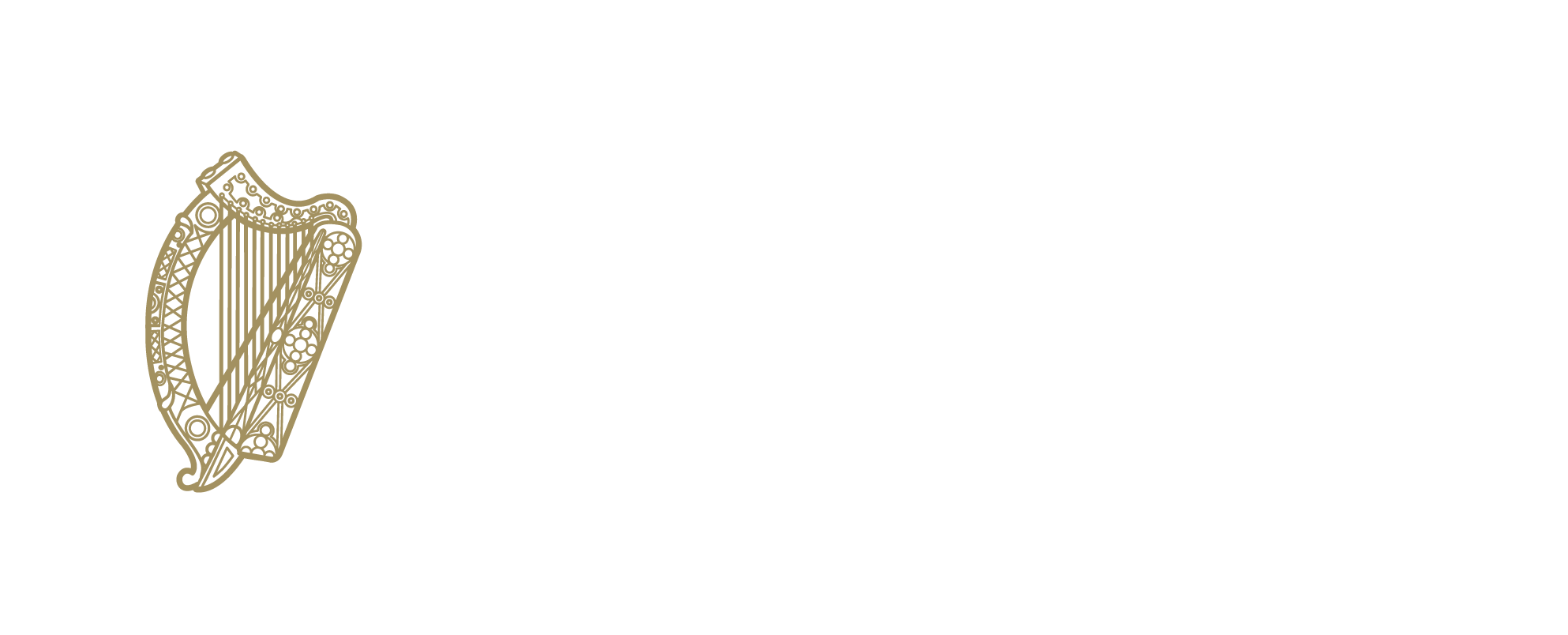 gov.ie/housing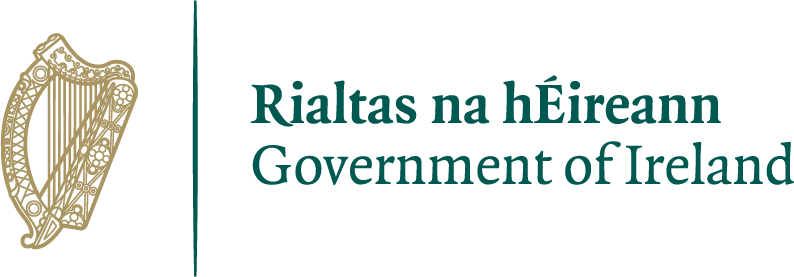 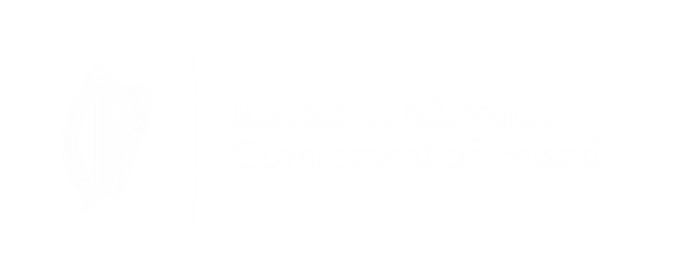 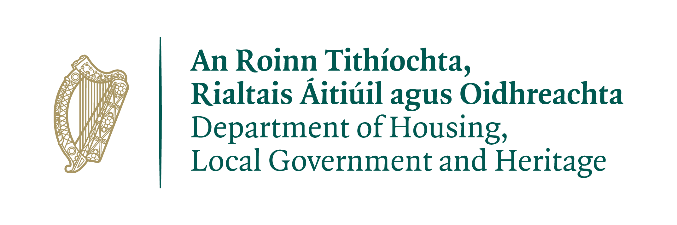 Peatlands Community Engagement SchemePeatlands Community Engagement SchemePeatlands Community Engagement SchemePeatlands Community Engagement SchemePeatlands Community Engagement SchemeName of Group / OrganisationName of Contact Person for CorrespondenceRole in Group / OrganisationAddressEircodePhoneEmailProject TitleLocation of Project: provide details of the area, where the project will be undertaken, grid reference(s), mapping/imageryIs project within or adjacent to a designated site (SAC/NHA/SPA)?(If yes please complete sections 1 & 2 below) Overall Project Cost* €Overall PCES application amount sought €Is 30% Pre-funding required?YesNoMatch funding amount  €Is 30% Pre-funding required?YesNoSection 1 - Project DetailsSection 1 - Project DetailsWhat is the aim of the project? Describe the proposed project including actions and project milestones (include pre-project photographs and maps if appropriate):What are the benefits of the project in relation to the community? How will it contribute to raising awareness of peatland and wetland conservation?Timeline for completion of the projectSection 2 - Designated SitesOnly complete if Project is in or adjacent to a Natura 2000 site (SAC, SPA) or Natural Heritage Area (NHA)Section 2 - Designated SitesOnly complete if Project is in or adjacent to a Natura 2000 site (SAC, SPA) or Natural Heritage Area (NHA)Name and Site Code if the Project is in or adjacent to a Designated Site(s).Does the project include conservation measures that are specifically targeted at habitats or species for which the SAC/SPA is selected (i.e. the Qualifying Interests for this site)?If yes, what are these conservation measures and what habitat/species are they aimed at?What is the desired outcome of the project on the target habitat/species?How will the project measure the effectiveness of these measures, i.e. what are the short and long-term progress indicators?Have you read the PCES Terms and Conditions?Have you read the PCES Terms and Conditions?YesNoHave you read the PCES Terms and Conditions?Have you read the PCES Terms and Conditions?Have you contacted your local NPWS Ranger?Have you contacted your local NPWS Ranger?YesNoHave you contacted your local NPWS Ranger?Have you contacted your local NPWS Ranger?Have you read DPER Circular 13/2014?Have you read DPER Circular 13/2014?YesNoHave you read DPER Circular 13/2014?Have you read DPER Circular 13/2014?Does your project have Ministerial Consent for the works, if required?Does your project have Ministerial Consent for the works, if required?YesNoDoes your project have Ministerial Consent for the works, if required?Does your project have Ministerial Consent for the works, if required?Does your project have all relevant permissions from the necessary public authorities (incl. planning)?Does your project have all relevant permissions from the necessary public authorities (incl. planning)?YesNoDoes your project have all relevant permissions from the necessary public authorities (incl. planning)?Does your project have all relevant permissions from the necessary public authorities (incl. planning)?All information provided, is at the time of writing, true and correct. I understand that the provision of false or misleading information will result in my application being deemed invalid, and require the repayment of grant funding.All information provided, is at the time of writing, true and correct. I understand that the provision of false or misleading information will result in my application being deemed invalid, and require the repayment of grant funding.All information provided, is at the time of writing, true and correct. I understand that the provision of false or misleading information will result in my application being deemed invalid, and require the repayment of grant funding.All information provided, is at the time of writing, true and correct. I understand that the provision of false or misleading information will result in my application being deemed invalid, and require the repayment of grant funding.SignedDate